                                                                                           УтверждаюДиректор ЧПОУ «Автоцентр Форсаж»	______________Кузнецов Д.В.	«_____»______________2019г.Методика и материалы для проведения квалификационных экзаменовМетодика проведения квалификационных экзаменов1.1. Квалификационные экзамены (далее - экзамены) проводятся с целью определения возможности выдачи кандидатам в водители свидетельства установленного образца об окончании курсов подготовки водителей категории «А1», 1.2. Экзамены состоят из двух частей частей: теоретического экзамена и практического экзамена на закрытой площадке или автодроме. 1.3. Каждая из частей экзамена оценивается независимо друг от друга по следующей системе: положительная оценка - "СДАЛ", отрицательная - "НЕ СДАЛ". 1.4. Оценки, полученные кандидатом в водители, заносятся в экзаменационный лист и протокол экзамена.1.5. Практический экзамен принимается на транспортном средстве категории «А1 - на двухколесных мотоциклах без бокового прицепа.
Методика проведения теоретического экзамена1. Содержание экзамена 
1.1. Экзамен проводится с целью проверки теоретических знаний и определения возможности допуска кандидатов в водители к практическому экзамену либо в случаях, предусмотренных Правилами, вынесения решения о возможности выдачи водительского удостоверения. 
1.2. При проведении теоретического экзамена проверяется знание кандидатом в водители: 
Правил дорожного движения Российской Федерации (далее - ПДД) и Основных положений по допуску транспортных средств к эксплуатации и обязанностей должностных лиц по обеспечению безопасности дорожного движения (далее - Основные положения по допуску ТС к эксплуатации); основ безопасного управления транспортным средством (далее - ТС); законодательства Российской Федерации в части, касающейся обеспечения безопасности дорожного движения, а также уголовной, административной и иной ответственности водителей ТС; технических аспектов безопасного управления ТС; 
факторов, способствующих возникновению дорожно-транспортных происшествий; 
элементов конструкции ТС, состояние которых влияет на безопасность дорожного движения; методов оказания доврачебной медицинской помощи лицам, пострадавшим при дорожно-транспортных происшествиях (далее - ДТП). 
1.3. Экзамен проводится по вопросам, включенным в экзаменационные билеты (далее - билеты), утвержденные Главным управлением ГИБДД МВД России. Билеты сгруппированы в комплекты для соответствующих категорий ТС: 
комплект 1 ("А" и "В") - для кандидатов в водители ТС категорий "А", «А1» "В"; 
1.4. Каждый билет содержит 20 вопросов. На каждый вопрос приведено несколько ответов, один из которых правильный. 1.5 На экзамен выноситься билеты из разделов: «Основы законодательства в сфере дорожного движения», «Устройство и техническое обслуживание транспортных средств категории «А1» как объектов управления», «Основы управления транспортными средствами категории «А1» в виде вопросов в билетах.2. Организация проведения экзамена 
2.1. Форма проведения экзамена - индивидуальная. Экзамен может приниматься как от одного, так и от нескольких кандидатов в водители одновременно.
2.2. Теоретический экзамен проводится методами: 
методом письменного или устного  опроса по билетам; 
методом программированного контроля знаний. 
2.3. Для ответа на 3 билета кандидату в водители предоставляется 30 минут. По истечении указанного времени экзамен прекращается. 
2.4. Хронометраж времени ведется экзаменатором с момента подачи команды, разрешающей кандидатам в водители приступить к работе с билетом. 
2.5. Последовательность ответов на вопросы билета выбирается кандидатом в водители самостоятельно. 
2.6. Экзамен проводится в помещении (экзаменационном классе), оборудованном рабочими местами для кандидатов в водители и экзаменатора. 
Планировка и оборудование экзаменационного класса должны позволять экзаменатору осуществлять визуальный контроль за действиями кандидатов в водители. 
3. Порядок проведения экзамена 
3.1. Экзаменатор знакомит кандидата в водители с формой, методами и порядком проведения экзамена, порядком работы с билетом в зависимости от метода приема экзамена, разъясняет систему оценки. 
3.3. При проведении экзамена методом письменного опроса по билетам экзаменатор предлагает кандидату в водители выбрать билет. Если экзаменационному билету присвоен номер, он указывается экзаменатором в соответствующей графе экзаменационного листа. 
На каждый вопрос билета кандидат в водители из числа предложенных ответов выбирает один. Номер выбранного ответа на каждый вопрос кандидат в водители заносит в графу с номером соответствующего вопроса экзаменационного листа чернильной или шариковой ручкой. После ответа на все вопросы билета или истечения установленного времени экзаменационный лист подписывается кандидатом в водители и вместе с билетом сдается экзаменатору. 
Экзаменатор проверяет правильность ответов на вопросы билета. 
Ответ на вопрос, имеющий исправления или подчистки, считается неправильным. 
При наличии неправильных ответов их номера отмечаются экзаменатором в экзаменационном листе и указываются номера правильных ответов в строке "Отметки экзаменатора". 
3.4. При проведении экзамена методом программированного контроля знаний экзаменатор предлагает кандидату в водители занять указанное автоматизированное рабочее место (АРМ). 
К автоматизированному комплексу, используемому для приема теоретического экзамена, предъявляютсяследующие требования: 
Комплекс должен состоять из центрального пульта (ЦП) экзаменатора, к которому подключены АРМ кандидатов в водители. Каждое АРМ должно быть оснащено клавиатурой и монитором. 
Перед началом экзамена на мониторе отображается номер АРМ, категории транспортных средств, на получение права на управление которыми сдается экзамен, а также фамилия, имя, отчество кандидата в водители, находящегося за данным АРМ. Ввод указанной информации должен осуществляться с ЦП экзаменатора. 
Экзаменационный билет формируется и выводится на экран монитора только после нажатия кандидатом в водители соответствующей клавиши на клавиатуре АРМ. 
В ходе экзамена на экране монитора АРМ кандидата в водители отображаются вопросы билета и время, оставшееся до конца экзамена. Графическое изображение вопросов на экране монитора должно быть идентично изображению соответствующих вопросов экзаменационных билетов, утвержденных ГУГИБДД МВД России. Кандидат в водители должен иметь возможность самостоятельного выбора последовательности ответов на вопросы билета. Для исключения в ходе экзамена конфликтных ситуаций, вызванных случайным нажатием клавиш, кандидат в водители должен продублировать выбранный им ответ (например, повторным нажатием соответствующей клавиши). 
Информация о правильности ответов на вопросы билета должна отображаться на экране монитора АРМ кандидата в водители только по окончании ответа на все вопросы билета либо по истечении установленного времени. Одновременно на экран выводится экзаменационный лист с номерами выбранных и правильных ответов, а также затраченное на экзамен время.
На АРМ кандидата в водители должна быть предусмотрена возможность по окончании экзамена вывести на экран представленные ему вопросы, а также выбранные ответы. 
Результат экзамена с АРМ кандидата в водители должен передаваться на ЦП экзаменатора для распечатки протокола экзамена и экзаменационного листа (в соответствии с установленной формой).
Методика проведения практического экзамена на автодроме1. Содержание экзамена
1.1. Экзамен проводится с целью проверки у кандидатов в водители навыков управления ТС категории «А1».
1.2. При проведении первого этапа практического экзамена у кандидата в водители проверяются соответствующие действия, умение и навыки: пользования органами управления ТС, зеркалами заднего вида; трогания с места; маневрирования в ограниченном пространстве передним и задним ходом; построения оптимальной траектории маневра; оценки дистанции, интервала, габаритных параметров ТС; переключения передач; остановки в обозначенном месте; управления одной рукой мотоциклом; движения мотоцикла по колейной доске; управления мотоциклом на малой и большой скорости; 1.3. Практический экзамен  проводится на закрытой от движения площадке или автодроме (далее - площадка) по комплексам испытательных упражнений для категории «А1» . 
1.4. Комплексы испытательных упражнений содержат: 
1.4.1. Для кандидатов в водители ТС категории "А1" 3 упражнения: упражнение № 1–Маневрирование в ограниченном пространстве, торможение и остановка при движении на различных скоростях, включая экстренную остановку.Упражнение состоит из 4 элементов "габаритный коридор", "габаритна явосьмерка", "змейка", «скоростное маневрирование»упражнение № 2–Парковка ТС и выезд с парковочного места.упражнение № 3–Остановка для безопасной посадки или высадки пассажиров»2. Организация проведения экзамена
2.1. Форма проведения экзамена - индивидуальная. Экзамен может приниматься как от одного, так и от нескольких кандидатов в водители одновременно. 
2.2. Практический экзамен  проводится одним из двух методов:
а) один кандидат в водители выполняет в определенной последовательности все упражнения, предусмотренные комплексом. В этом случае кандидат в водители, не останавливая двигатель и не покидая ТС, информирует экзаменатора об окончании выполнения одного упражнения и о готовности к выполнению следующего; 
б) несколько кандидатов в водители поочередно выполняют одно упражнение, предусмотренное комплексом, и затем приступают к выполнению следующего упражнения. 
Метод проведения экзамена выбирается в зависимости от материально-технического оснащения экзаменационного подразделения, обустроенности и размеров площадки, количества экзаменаторов, экзаменуемых и используемых экзаменационных ТС. 
2.3. Последовательность выполнения упражнений, предусмотренных комплексом для категории «А1», определяется экзаменатором. 
2.5. ТС должно соответствовать требованиям ПДД и Основных положений по допуску ТС к эксплуатации.
Исправное техническое состояние ТС должно быть подтверждено соответствующим документом о прохождении государственного технического осмотра. 
Перед началом выполнения упражнения ТС должно быть установлено в предстартовой зоне, двигатель - прогрет и остановлен, рычаг коробки переключения передач - в нейтральном положении. 
2.6. Контроль при выполнении упражнений осуществляется экзаменатором визуально или с помощью технических средств. 
3. Порядок проведения экзамена
3.1. Экзаменатор знакомит кандидата в водители с формой, методом, порядком проведения экзамена, системой оценки и предлагает выполнить в определенной последовательности упражнения, предусмотренные комплексом для категории «А1».3.2. По командам экзаменатора кандидат в водители занимает место в экзаменационном ТС, осуществляет подготовку к движению и выполняет упражнение. 
3.3. При проведении экзамена экзаменатор контролирует ход выполнения задания, ведет хронометраж времени, подает команды кандидату в водители, классифицирует с помощью контрольной таблицы и фиксирует в экзаменационном листе ошибки, суммирует количество набранных кандидатом в водители штрафных баллов и выставляет оценку за выполнение каждого упражнения и экзамена в целом. Экзаменатор обеспечивает соблюдение общих требований безопасности на площадке при проведении экзамена. 
Команды кандидату в водители должны подаваться четко и своевременно. При отсутствии возможности подачи команд голосом (нахождение экзаменатора вне зоны старта) экзаменатор может использовать систему условных жестов, значения которых предварительно доводятся до сведения кандидата в водители. 
3.4. Экзаменационный лист с результатами экзамена подписывается экзаменатором, а затем – кандидатом в водители. 
4. Система оценки
4.1. Итоговая оценка выставляется на основании оценок за выполнение всех упражнений, предусмотренных комплексом для категории «А1». 
4.2. Правильность выполнения задания каждого упражнения оценивается по системе:
положительная оценка "ВЫПОЛНИЛ", отрицательная - "НЕ ВЫПОЛНИЛ". 
Для каждого упражнения определен перечень типичных ошибок, которые делятся на грубые, средние и мелкие. В соответствии с этой классификацией за совершение каждой ошибки кандидату в водители начисляются штрафные баллы: за грубую - 5, за среднюю - 3, за мелкую - 1. 
Оценка "ВЫПОЛНИЛ" выставляется, когда кандидат в водители при выполнении упражнения не допустил ошибок или сумма штрафных баллов за допущенные ошибки составляет менее 5.
Оценка "НЕ ВЫПОЛНИЛ" выставляется, когда сумма штрафных баллов за допущенные ошибки составляет 5 или более. 
4.3. Итоговая оценка "СДАЛ" за практический экзамен выставляется, если кандидат в водители получил оценку "ВЫПОЛНИЛ" за все упражнения, предусмотренные комплексом для  категории «А».
4.4. Итоговая оценка "НЕ СДАЛ" выставляется, если кандидат в водители отказался от выполнения упражнения или получил оценку "НЕ ВЫПОЛНИЛ" за два упражнения из всех, предусмотренных комплексом. 
4.5. В случае если кандидат в водители получил оценку "НЕ ВЫПОЛНИЛ" за одно упражнение из всех, предусмотренных комплексом, ему предоставляется однократная возможность повторно выполнить это упражнение. Номер упражнения, выполняемого повторно, указывается в экзаменационном листе. 
При положительном результате повторного выполнения упражнения за первый этап практического экзамена кандидату в водители выставляется итоговая оценка "СДАЛ", при отрицательном - "НЕ СДАЛ". 
Испытательные упражнения для проведения практического экзамена категории «А1»I. Условные обозначения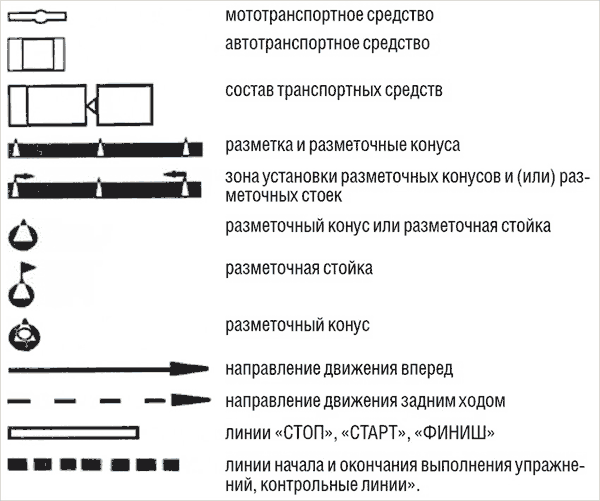 Упражнения для проведения экзамена на право управления транспортными средствами категорий подкатегории "А1"Упражнение N 1 "Маневрирование в ограниченном пространстве, торможение и остановка при движении на различных скоростях, включая экстренную остановку" Упражнение состоит из 4 элементов: "Габаритная восьмерка", "Змейка", "Скоростное маневрирование" и "Габаритный коридор".1.1. "Габаритная восьмерка".При выполнении задания кандидат в водители осуществляет движение по заданной траектории (рисунок 1).
Рисунок 1. Схема и размеры элемента упражнения N 1 - "Габаритная восьмерка"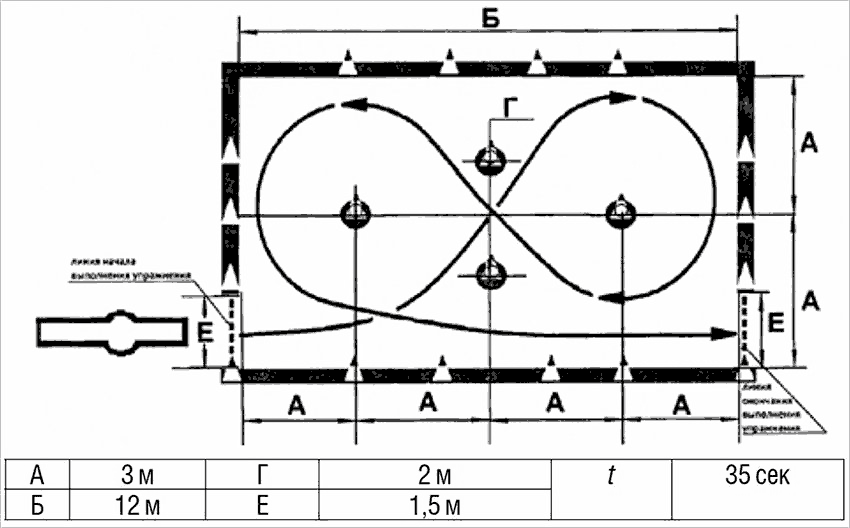 1.2. "Змейка".Кандидат в водители осуществляет движение по заданной траектории, оставляя первый разметочный конус с левой стороны от мототранспортного средства, последовательно объезжая разметочные конуса с левой и правой сторон (рисунок 2).
Рисунок 2. Схема и размеры элемента упражнения N 1 - "Змейка"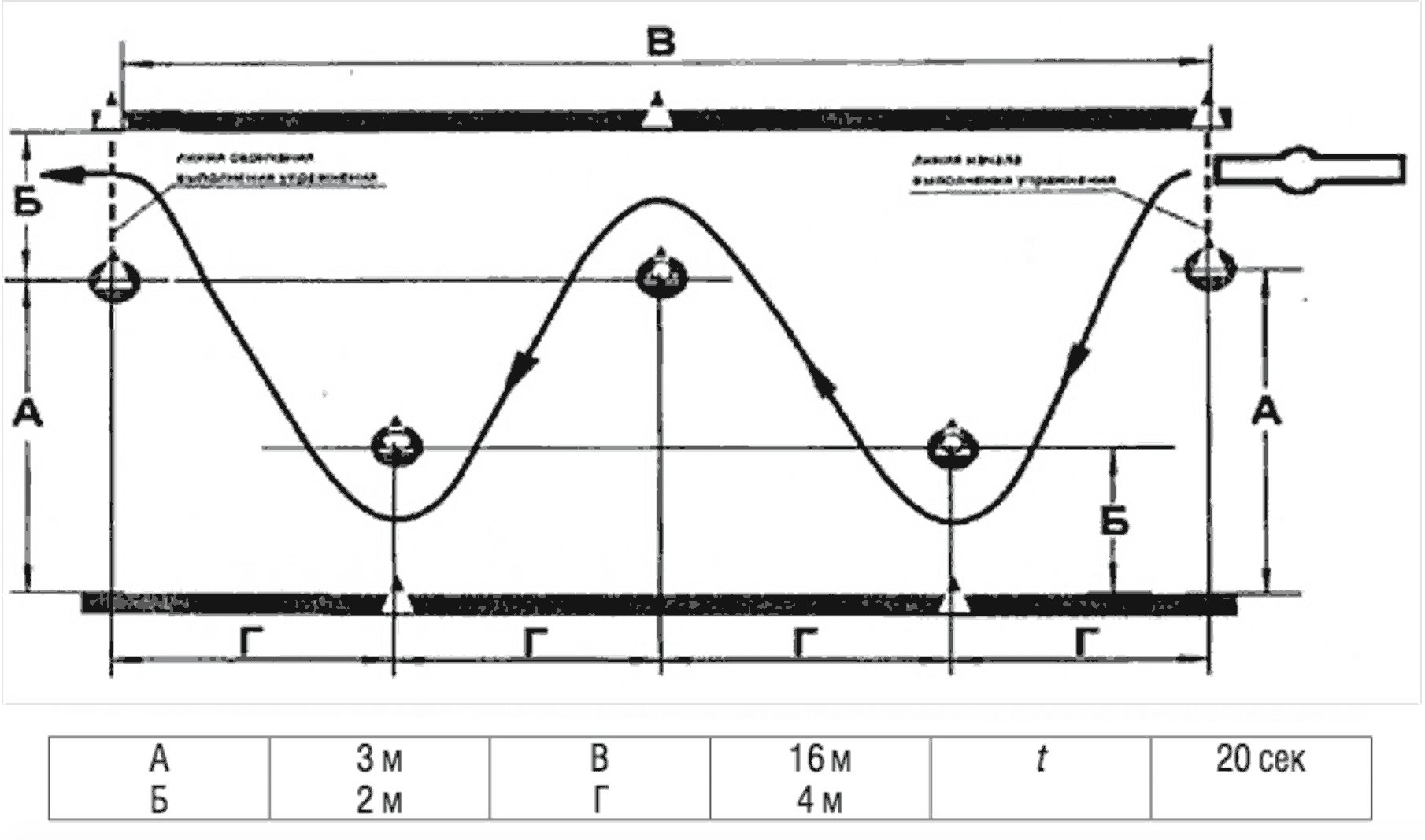 1.3. "Скоростное маневрирование".Кандидат в водители:объезжает последовательно с левой и правой сторон 5 разметочных конусов (рисунок 3);последовательно проезжает габаритные ворота 1, 2 и 3;останавливается на расстоянии, не превышающем значение "L" от линии "СТОП" (по проекции переднего габарита);включает нейтральную передачу (при выполнении упражнения на мототранспортном средстве с механической коробкой переключения передач) и удерживает транспортное средство в неподвижном состоянии, коснувшись ногой (ногами) поверхности площадки;выезжает из зоны выполнения упражнения, пересекая линию "СТОП".Время выполнения элемента упражнения не должно превышать 35 секунд.Выполнение элемента упражнения в соответствии со схемой "Б" осуществляется в случае невозможности размещения элемента упражнения в переделах габаритных размеров автодрома, автоматизированного автодрома или закрытой площадки в соответствии со схемой "А".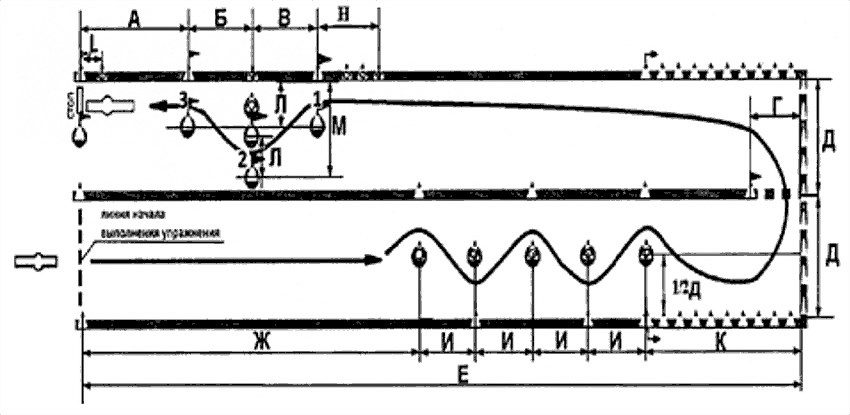 Схема "А" элемента упражнения № 1 - "Скоростное маневрирование".

Схема "Б" элемента упражнения № 1 - "Скоростное маневрирование".

Рисунок 3. Схема и размеры элемента упражнения N 1 - "Скоростное маневрирование"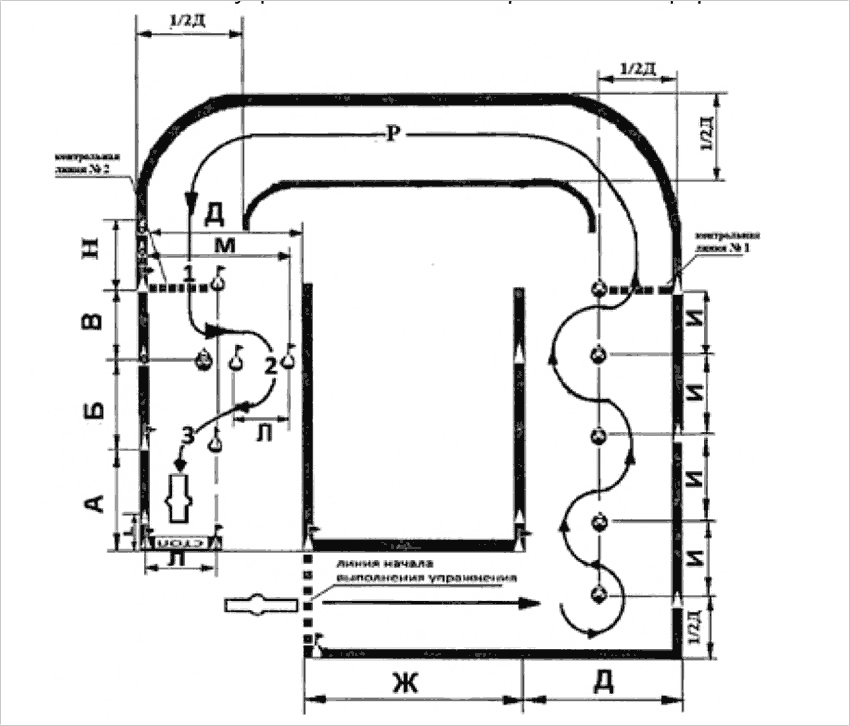 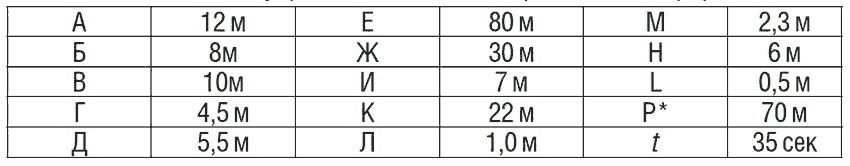 * Расстояние по кривой между контрольными линиями N 1 и 2.1.4. "Габаритный коридор".Кандидат в водители:осуществляет движение в габаритном коридоре (рисунок 4);останавливается на расстоянии, не превышающем значение "L" от линии "СТОП" (по проекции переднего габарита);включает нейтральную передачу (при выполнении упражнения на мототранспортном средстве с механической коробкой переключения передач) и удерживает транспортное средство в неподвижном состоянии, коснувшись ногой (ногами) поверхности площадки;выезжает из зоны выполнения упражнения, пересекая линию "СТОП".На участке, обозначенном размером "Г", разметочные конуса (разметочные стойки) не устанавливаются.
Рисунок 4. Схема и размеры элемента упражнения N 1 - "Габаритный коридор"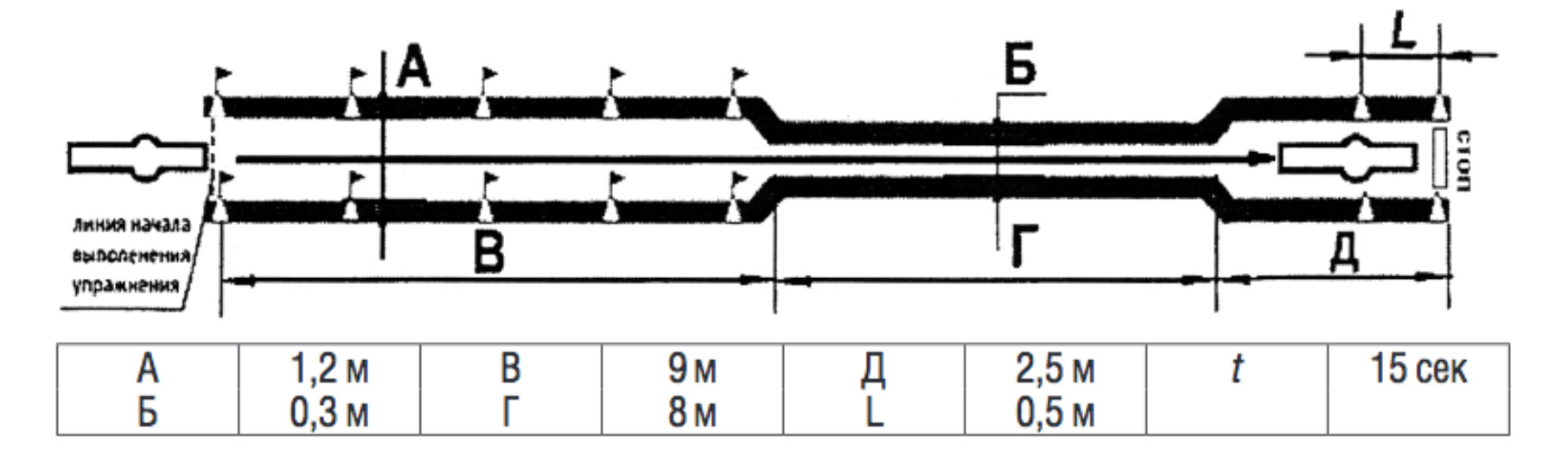 Упражнение N 2 "Парковка транспортного средства и выезд с парковочного места"Кандидат в водители после пересечения на мототранспортном средстве линии начала выполнения упражнения останавливается в обозначенном месте так, чтобы мототранспортное средство по проекции заднего габарита пересекло линию начала выполнения упражнения, выключает двигатель и спешивается (рисунок 5).Далее кандидат в водители, удерживая мототранспортное средство в равновесии, пешком, располагаясь от мототранспортного средства с удобной для него стороны, откатывает его задним ходом и устанавливает на подножку в пределах обозначенного места парковки так, чтобы оно по проекции переднего габарита пересекло линию окончания выполнения упражнения. Затем садится на мототранспортное средство, запускает двигатель и выезжает с парковочного места.
Рисунок 5. Схема и размеры упражнения N 2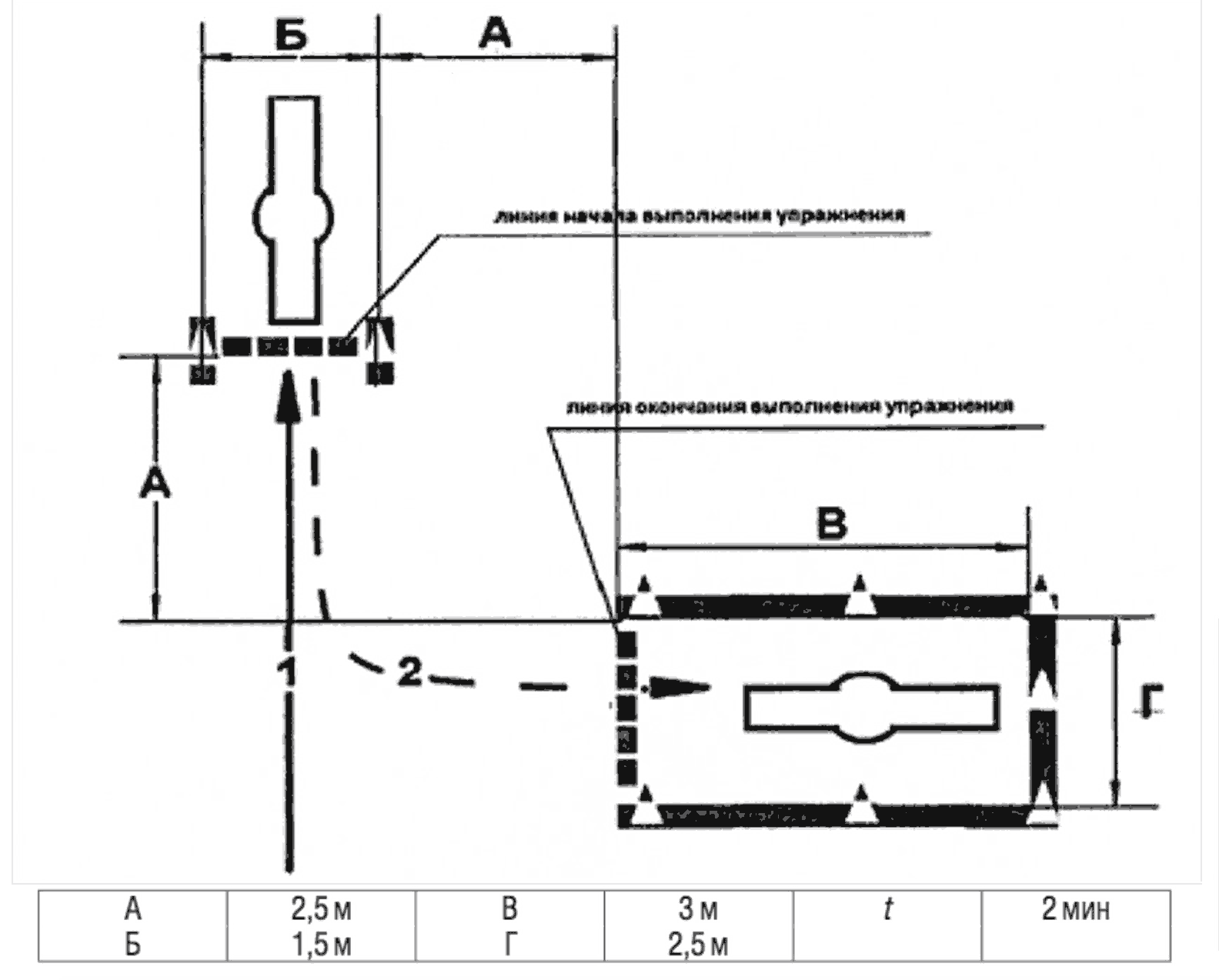 Упражнение N 3 "Остановка для безопасной посадки или высадки пассажиров"15. Кандидат в водители:осуществляет движение по обозначенной полосе (рисунок 6);подает сигнал поворота и совершает маневр перестроения к месту остановки так, чтобы проекция левого габарита мототранспортного средства пересекла контрольную линию;останавливается на расстоянии, не превышающем значение "L" от линии "СТОП" по проекции переднего габарита транспортного средства и не превышающем значение "L" от линии разметки по проекции правого габарита транспортного средства;включает нейтральную передачу (при выполнении упражнения на мототранспортном средстве с механической коробкой переключения передач) и удерживает транспортное средство в неподвижном состоянии, коснувшись ногой (ногами) поверхности площадки;выезжает из зоны выполнения упражнения, пересекая линию "СТОП".
Рисунок 6. Схема и размеры упражнения N 3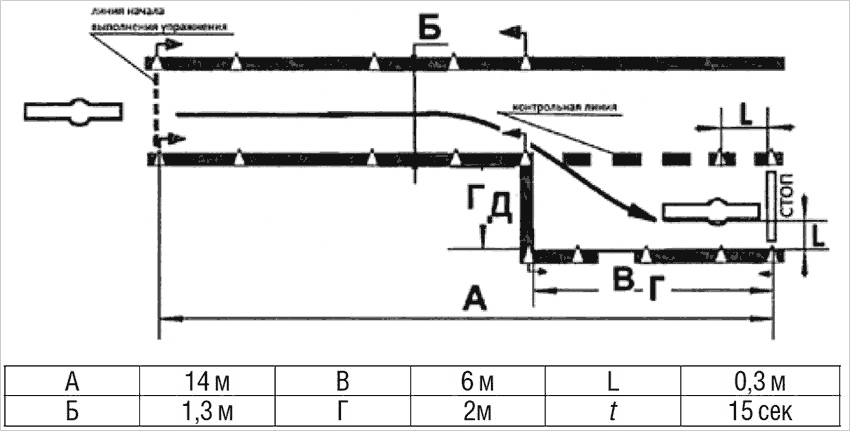 Материалы для проведения итоговой аттестации курса подготовки водителей транспортных средств категории «А1»Билет 1Запрещающие знаки. Назначение. Общий признак запрещения. Название, назначение и место установки каждого знака. Действия водителей в соответствии с требованиями запрещающих знаков. Исключения. Зона действия запрещающих знаков.Общее устройство транспортных средств категории «А1».Общее устройство и принцип работы, внешних световых приборов и звуковых сигналов.Силы, действующие на транспортное средство в различных условиях движения. Действия водителя транспортного средства при превышении безопасной скорости на входе в поворот.Билет 2Значение разметки в общей организации дорожного движения, классификация разметки.Классификация и основные технические характеристики транспортных средств категории «А1». Меры безопасности при выполнении работ по ежедневному техническому обслуживанию мотоцикла.Активная и пассивная безопасность транспортного средства. Действия водителя при блокировке колес в процессе экстренного торможения. Объезд препятствия как средство предотвращения наезда, когда затормозить уже невозможно.Билет 3Обязанности водителя перед выездом и в пути. Порядок предоставления транспортных средств должностным лицам. Обязанности водителей-инвалидов. Обстоятельства, исключающие возможность управления и передачи управления транспортным средством другому лицу.Общее устройство и принцип работы двухтактного двигателя внутреннего сгорания. Аккумуляторные батареи, их назначение, общее устройство и маркировка; правила эксплуатации аккумуляторных батарей.Регулировка органов управления и зеркал заднего вида. Подготовка транспортного средства к выезду.Регулирование скорости в процессе разгона, предотвращающее буксование ведущего колеса.Билет 41. 	Понятия и виды автотранспортных преступлений. Характеристика автотранспортных преступлений. Состав преступления. Обстоятельства, смягчающие и отягчающие ответственность. Виды наказаний.2. 	Неисправности двигателя, при наличии которых запрещается эксплуатация транспортного средства. Неисправности электрооборудования, при наличии которых запрещается эксплуатация транспортного средства 3. 	Действия ручным и ножным тормозом, обеспечивающие плавное замедление в штатных ситуациях и реализацию максимальной тормозной силы в нештатных режимах торможения. Действия органами управления скоростью и тормозами при буксовании и блокировке колес Билет 51. 	Начало движения, изменение направления движения. Обязанности водителей перед началом движения, перестроением и другим изменениям направления движения. Порядок выполнения поворота на перекрестке. Поворот налево и разворот вне перекрестка. Действия водителя при наличии полосы разгона (торможения). Места, где запрещен разворот. Порядок движения задним ходом.2. 	Назначение и состав трансмиссии транспортных средств категории «А1». Назначение и общее устройство рамы транспортного средства3.	 Выбор оптимальной передачи при различных скоростях движения. Управление транспортным средством при движении в условиях недостаточной видимости (ночь, туман, дождь). Особенности управления транспортным средством категории "A" при движении по дороге с низким коэффициентом сцепления дорожного покрытия.Билет 61. 	Знаки приоритета. Назначение. Название и место установки каждого знака. Действия водителей в соответствии с требованиями знаков приоритета2.	Бесступенчатые коробки передач; назначение, устройство и принцип работы пускового механизма с механическим приводом (кик-стартера).Назначение, общее устройство и принцип работы стартера; признаки неисправности стартера.3. 	Правила пользования сцеплением, обеспечивающие его длительную и надежную работу. Особенности управления мотоциклом с автоматизированной и бесступенчатой коробкой передач.Билет 71.	Общие правила проезда перекрестков. Случаи, когда водители трамваев имеют преимущества. Нерегулируемые перекрестки. Перекрестки неравнозначных и равнозначных дорог. Порядок движения на перекрестках неравнозначных и равнозначных дорог.2.	Назначение, разновидности и принцип работы сцепления.Устройство механического привода выключения сцепления.3.	Действия водителя при движении в транспортном потоке. Выбор скорости и расположения транспортного средства на проезжей части в различных условиях движения, в том числе при интенсивном движении.Билет 81.	Правила подачи сигналов световыми указателями поворотов и рукой. Случаи, разрешающие применение звуковых сигналов. Использование предупредительных сигналов при обгоне. Включение ближнего света фар в светлое время суток. Аварийная ситуация и ее предупреждение.2.	Передняя и задняя подвески, их назначение, основные виды; устройство и принцип работы передней вилки.Неисправности ходовой части, при наличии которых запрещается эксплуатация транспортного средства.3. 	Маневрирование в ограниченном пространстве. Особенности траектории движения транспортного средства при маневрировании.Алгоритм действий водителя при выполнении перестроений и объезде препятствий. Пользование зеркалами заднего вида.Билет 91.	Расположение транспортных средств на проезжей части. Требования к расположению транспортных средств на проезжей части в зависимости от количества полос для движения, видов транспортных средств, скорости движения.2. 	Виды мотоциклетных колес. Конструкции и маркировка мотоциклетных шин.3. 	Выбор траектории движения при выполнении поворотов и разворота на перекрестках.Способы выполнения разворота вне перекрестков.Билет 101. 	Вертикальная разметка. Назначение. Цвет и условия применения каждого вида вертикальной разметки.2. 	Приемы управления транспортным средством при прохождении поворотов различного радиуса.Выбор безопасной скорости и траектории движения в зависимости от состояния дорожного покрытия, радиуса поворота и конструктивных особенностей транспортного средства.3. 	Назначение, общее устройство и принцип работы тормозных систем.Неисправности тормозных систем, при наличии которых запрещается эксплуатация транспортного средства                                                                                           УтверждаюДиректор ЧПОУ «Автоцентр Форсаж»	______________Кузнецов Д.В.	«_____»______________2019г.Методика и материалы для проведения квалификационных экзаменовМетодика проведения квалификационных экзаменов1.1. Квалификационные экзамены (далее - экзамены) проводятся с целью определения возможности выдачи кандидатам в водители свидетельства установленного образца об окончании курсов подготовки водителей категории «А1», 1.2. Экзамены состоят из двух частей частей: теоретического экзамена и практического экзамена на закрытой площадке или автодроме. 1.3. Каждая из частей экзамена оценивается независимо друг от друга по следующей системе: положительная оценка - "СДАЛ", отрицательная - "НЕ СДАЛ". 1.4. Оценки, полученные кандидатом в водители, заносятся в экзаменационный лист и протокол экзамена.1.5. Практический экзамен принимается на транспортном средстве категории «А1 - на двухколесных мотоциклах без бокового прицепа.
Методика проведения теоретического экзамена1. Содержание экзамена 
1.1. Экзамен проводится с целью проверки теоретических знаний и определения возможности допуска кандидатов в водители к практическому экзамену либо в случаях, предусмотренных Правилами, вынесения решения о возможности выдачи водительского удостоверения. 
1.2. При проведении теоретического экзамена проверяется знание кандидатом в водители: 
Правил дорожного движения Российской Федерации (далее - ПДД) и Основных положений по допуску транспортных средств к эксплуатации и обязанностей должностных лиц по обеспечению безопасности дорожного движения (далее - Основные положения по допуску ТС к эксплуатации); основ безопасного управления транспортным средством (далее - ТС); законодательства Российской Федерации в части, касающейся обеспечения безопасности дорожного движения, а также уголовной, административной и иной ответственности водителей ТС; технических аспектов безопасного управления ТС; 
факторов, способствующих возникновению дорожно-транспортных происшествий; 
элементов конструкции ТС, состояние которых влияет на безопасность дорожного движения; методов оказания доврачебной медицинской помощи лицам, пострадавшим при дорожно-транспортных происшествиях (далее - ДТП). 
1.3. Экзамен проводится по вопросам, включенным в экзаменационные билеты (далее - билеты), утвержденные Главным управлением ГИБДД МВД России. Билеты сгруппированы в комплекты для соответствующих категорий ТС: 
комплект 1 ("А" и "В") - для кандидатов в водители ТС категорий "А", «А1» "В"; 
1.4. Каждый билет содержит 20 вопросов. На каждый вопрос приведено несколько ответов, один из которых правильный. 1.5 На экзамен выноситься билеты из разделов: «Основы законодательства в сфере дорожного движения», «Устройство и техническое обслуживание транспортных средств категории «А1» как объектов управления», «Основы управления транспортными средствами категории «А1» в виде вопросов в билетах.2. Организация проведения экзамена 
2.1. Форма проведения экзамена - индивидуальная. Экзамен может приниматься как от одного, так и от нескольких кандидатов в водители одновременно.
2.2. Теоретический экзамен проводится методами: 
методом письменного или устного  опроса по билетам; 
методом программированного контроля знаний. 
2.3. Для ответа на 3 билета кандидату в водители предоставляется 30 минут. По истечении указанного времени экзамен прекращается. 
2.4. Хронометраж времени ведется экзаменатором с момента подачи команды, разрешающей кандидатам в водители приступить к работе с билетом. 
2.5. Последовательность ответов на вопросы билета выбирается кандидатом в водители самостоятельно. 
2.6. Экзамен проводится в помещении (экзаменационном классе), оборудованном рабочими местами для кандидатов в водители и экзаменатора. 
Планировка и оборудование экзаменационного класса должны позволять экзаменатору осуществлять визуальный контроль за действиями кандидатов в водители. 
3. Порядок проведения экзамена 
3.1. Экзаменатор знакомит кандидата в водители с формой, методами и порядком проведения экзамена, порядком работы с билетом в зависимости от метода приема экзамена, разъясняет систему оценки. 
3.3. При проведении экзамена методом письменного опроса по билетам экзаменатор предлагает кандидату в водители выбрать билет. Если экзаменационному билету присвоен номер, он указывается экзаменатором в соответствующей графе экзаменационного листа. 
На каждый вопрос билета кандидат в водители из числа предложенных ответов выбирает один. Номер выбранного ответа на каждый вопрос кандидат в водители заносит в графу с номером соответствующего вопроса экзаменационного листа чернильной или шариковой ручкой. После ответа на все вопросы билета или истечения установленного времени экзаменационный лист подписывается кандидатом в водители и вместе с билетом сдается экзаменатору. 
Экзаменатор проверяет правильность ответов на вопросы билета. 
Ответ на вопрос, имеющий исправления или подчистки, считается неправильным. 
При наличии неправильных ответов их номера отмечаются экзаменатором в экзаменационном листе и указываются номера правильных ответов в строке "Отметки экзаменатора". 
3.4. При проведении экзамена методом программированного контроля знаний экзаменатор предлагает кандидату в водители занять указанное автоматизированное рабочее место (АРМ). 
К автоматизированному комплексу, используемому для приема теоретического экзамена, предъявляютсяследующие требования: 
Комплекс должен состоять из центрального пульта (ЦП) экзаменатора, к которому подключены АРМ кандидатов в водители. Каждое АРМ должно быть оснащено клавиатурой и монитором. 
Перед началом экзамена на мониторе отображается номер АРМ, категории транспортных средств, на получение права на управление которыми сдается экзамен, а также фамилия, имя, отчество кандидата в водители, находящегося за данным АРМ. Ввод указанной информации должен осуществляться с ЦП экзаменатора. 
Экзаменационный билет формируется и выводится на экран монитора только после нажатия кандидатом в водители соответствующей клавиши на клавиатуре АРМ. 
В ходе экзамена на экране монитора АРМ кандидата в водители отображаются вопросы билета и время, оставшееся до конца экзамена. Графическое изображение вопросов на экране монитора должно быть идентично изображению соответствующих вопросов экзаменационных билетов, утвержденных ГУГИБДД МВД России. Кандидат в водители должен иметь возможность самостоятельного выбора последовательности ответов на вопросы билета. Для исключения в ходе экзамена конфликтных ситуаций, вызванных случайным нажатием клавиш, кандидат в водители должен продублировать выбранный им ответ (например, повторным нажатием соответствующей клавиши). 
Информация о правильности ответов на вопросы билета должна отображаться на экране монитора АРМ кандидата в водители только по окончании ответа на все вопросы билета либо по истечении установленного времени. Одновременно на экран выводится экзаменационный лист с номерами выбранных и правильных ответов, а также затраченное на экзамен время.
На АРМ кандидата в водители должна быть предусмотрена возможность по окончании экзамена вывести на экран представленные ему вопросы, а также выбранные ответы. 
Результат экзамена с АРМ кандидата в водители должен передаваться на ЦП экзаменатора для распечатки протокола экзамена и экзаменационного листа (в соответствии с установленной формой).
Методика проведения практического экзамена на автодроме1. Содержание экзамена
1.1. Экзамен проводится с целью проверки у кандидатов в водители навыков управления ТС категории «А1».
1.2. При проведении первого этапа практического экзамена у кандидата в водители проверяются соответствующие действия, умение и навыки: пользования органами управления ТС, зеркалами заднего вида; трогания с места; маневрирования в ограниченном пространстве передним и задним ходом; построения оптимальной траектории маневра; оценки дистанции, интервала, габаритных параметров ТС; переключения передач; остановки в обозначенном месте; управления одной рукой мотоциклом; движения мотоцикла по колейной доске; управления мотоциклом на малой и большой скорости; 1.3. Практический экзамен  проводится на закрытой от движения площадке или автодроме (далее - площадка) по комплексам испытательных упражнений для категории «А1» . 
1.4. Комплексы испытательных упражнений содержат: 
1.4.1. Для кандидатов в водители ТС категории "А1" 3 упражнения: упражнение № 1–Маневрирование в ограниченном пространстве, торможение и остановка при движении на различных скоростях, включая экстренную остановку.Упражнение состоит из 4 элементов "габаритный коридор", "габаритна явосьмерка", "змейка", «скоростное маневрирование»упражнение № 2–Парковка ТС и выезд с парковочного места.упражнение № 3–Остановка для безопасной посадки или высадки пассажиров»2. Организация проведения экзамена
2.1. Форма проведения экзамена - индивидуальная. Экзамен может приниматься как от одного, так и от нескольких кандидатов в водители одновременно. 
2.2. Практический экзамен  проводится одним из двух методов:
а) один кандидат в водители выполняет в определенной последовательности все упражнения, предусмотренные комплексом. В этом случае кандидат в водители, не останавливая двигатель и не покидая ТС, информирует экзаменатора об окончании выполнения одного упражнения и о готовности к выполнению следующего; 
б) несколько кандидатов в водители поочередно выполняют одно упражнение, предусмотренное комплексом, и затем приступают к выполнению следующего упражнения. 
Метод проведения экзамена выбирается в зависимости от материально-технического оснащения экзаменационного подразделения, обустроенности и размеров площадки, количества экзаменаторов, экзаменуемых и используемых экзаменационных ТС. 
2.3. Последовательность выполнения упражнений, предусмотренных комплексом для категории «А1», определяется экзаменатором. 
2.5. ТС должно соответствовать требованиям ПДД и Основных положений по допуску ТС к эксплуатации.
Исправное техническое состояние ТС должно быть подтверждено соответствующим документом о прохождении государственного технического осмотра. 
Перед началом выполнения упражнения ТС должно быть установлено в предстартовой зоне, двигатель - прогрет и остановлен, рычаг коробки переключения передач - в нейтральном положении. 
2.6. Контроль при выполнении упражнений осуществляется экзаменатором визуально или с помощью технических средств. 
3. Порядок проведения экзамена
3.1. Экзаменатор знакомит кандидата в водители с формой, методом, порядком проведения экзамена, системой оценки и предлагает выполнить в определенной последовательности упражнения, предусмотренные комплексом для категории «А1».3.2. По командам экзаменатора кандидат в водители занимает место в экзаменационном ТС, осуществляет подготовку к движению и выполняет упражнение. 
3.3. При проведении экзамена экзаменатор контролирует ход выполнения задания, ведет хронометраж времени, подает команды кандидату в водители, классифицирует с помощью контрольной таблицы и фиксирует в экзаменационном листе ошибки, суммирует количество набранных кандидатом в водители штрафных баллов и выставляет оценку за выполнение каждого упражнения и экзамена в целом. Экзаменатор обеспечивает соблюдение общих требований безопасности на площадке при проведении экзамена. 
Команды кандидату в водители должны подаваться четко и своевременно. При отсутствии возможности подачи команд голосом (нахождение экзаменатора вне зоны старта) экзаменатор может использовать систему условных жестов, значения которых предварительно доводятся до сведения кандидата в водители. 
3.4. Экзаменационный лист с результатами экзамена подписывается экзаменатором, а затем – кандидатом в водители. 
4. Система оценки
4.1. Итоговая оценка выставляется на основании оценок за выполнение всех упражнений, предусмотренных комплексом для категории «А1». 
4.2. Правильность выполнения задания каждого упражнения оценивается по системе:
положительная оценка "ВЫПОЛНИЛ", отрицательная - "НЕ ВЫПОЛНИЛ". 
Для каждого упражнения определен перечень типичных ошибок, которые делятся на грубые, средние и мелкие. В соответствии с этой классификацией за совершение каждой ошибки кандидату в водители начисляются штрафные баллы: за грубую - 5, за среднюю - 3, за мелкую - 1. 
Оценка "ВЫПОЛНИЛ" выставляется, когда кандидат в водители при выполнении упражнения не допустил ошибок или сумма штрафных баллов за допущенные ошибки составляет менее 5.
Оценка "НЕ ВЫПОЛНИЛ" выставляется, когда сумма штрафных баллов за допущенные ошибки составляет 5 или более. 
4.3. Итоговая оценка "СДАЛ" за практический экзамен выставляется, если кандидат в водители получил оценку "ВЫПОЛНИЛ" за все упражнения, предусмотренные комплексом для  категории «А».
4.4. Итоговая оценка "НЕ СДАЛ" выставляется, если кандидат в водители отказался от выполнения упражнения или получил оценку "НЕ ВЫПОЛНИЛ" за два упражнения из всех, предусмотренных комплексом. 
4.5. В случае если кандидат в водители получил оценку "НЕ ВЫПОЛНИЛ" за одно упражнение из всех, предусмотренных комплексом, ему предоставляется однократная возможность повторно выполнить это упражнение. Номер упражнения, выполняемого повторно, указывается в экзаменационном листе. 
При положительном результате повторного выполнения упражнения за первый этап практического экзамена кандидату в водители выставляется итоговая оценка "СДАЛ", при отрицательном - "НЕ СДАЛ". 
Испытательные упражнения для проведения практического экзамена категории «А1»I. Условные обозначенияУпражнения для проведения экзамена на право управления транспортными средствами категорий подкатегории "А1"Упражнение N 1 "Маневрирование в ограниченном пространстве, торможение и остановка при движении на различных скоростях, включая экстренную остановку" Упражнение состоит из 4 элементов: "Габаритная восьмерка", "Змейка", "Скоростное маневрирование" и "Габаритный коридор".1.1. "Габаритная восьмерка".При выполнении задания кандидат в водители осуществляет движение по заданной траектории (рисунок 1).
Рисунок 1. Схема и размеры элемента упражнения N 1 - "Габаритная восьмерка"1.2. "Змейка".Кандидат в водители осуществляет движение по заданной траектории, оставляя первый разметочный конус с левой стороны от мототранспортного средства, последовательно объезжая разметочные конуса с левой и правой сторон (рисунок 2).
Рисунок 2. Схема и размеры элемента упражнения N 1 - "Змейка"1.3. "Скоростное маневрирование".Кандидат в водители:объезжает последовательно с левой и правой сторон 5 разметочных конусов (рисунок 3);последовательно проезжает габаритные ворота 1, 2 и 3;останавливается на расстоянии, не превышающем значение "L" от линии "СТОП" (по проекции переднего габарита);включает нейтральную передачу (при выполнении упражнения на мототранспортном средстве с механической коробкой переключения передач) и удерживает транспортное средство в неподвижном состоянии, коснувшись ногой (ногами) поверхности площадки;выезжает из зоны выполнения упражнения, пересекая линию "СТОП".Время выполнения элемента упражнения не должно превышать 35 секунд.Выполнение элемента упражнения в соответствии со схемой "Б" осуществляется в случае невозможности размещения элемента упражнения в переделах габаритных размеров автодрома, автоматизированного автодрома или закрытой площадки в соответствии со схемой "А".Схема "А" элемента упражнения № 1 - "Скоростное маневрирование".

Схема "Б" элемента упражнения № 1 - "Скоростное маневрирование".

Рисунок 3. Схема и размеры элемента упражнения N 1 - "Скоростное маневрирование"* Расстояние по кривой между контрольными линиями N 1 и 2.1.4. "Габаритный коридор".Кандидат в водители:осуществляет движение в габаритном коридоре (рисунок 4);останавливается на расстоянии, не превышающем значение "L" от линии "СТОП" (по проекции переднего габарита);включает нейтральную передачу (при выполнении упражнения на мототранспортном средстве с механической коробкой переключения передач) и удерживает транспортное средство в неподвижном состоянии, коснувшись ногой (ногами) поверхности площадки;выезжает из зоны выполнения упражнения, пересекая линию "СТОП".На участке, обозначенном размером "Г", разметочные конуса (разметочные стойки) не устанавливаются.
Рисунок 4. Схема и размеры элемента упражнения N 1 - "Габаритный коридор"Упражнение N 2 "Парковка транспортного средства и выезд с парковочного места"Кандидат в водители после пересечения на мототранспортном средстве линии начала выполнения упражнения останавливается в обозначенном месте так, чтобы мототранспортное средство по проекции заднего габарита пересекло линию начала выполнения упражнения, выключает двигатель и спешивается (рисунок 5).Далее кандидат в водители, удерживая мототранспортное средство в равновесии, пешком, располагаясь от мототранспортного средства с удобной для него стороны, откатывает его задним ходом и устанавливает на подножку в пределах обозначенного места парковки так, чтобы оно по проекции переднего габарита пересекло линию окончания выполнения упражнения. Затем садится на мототранспортное средство, запускает двигатель и выезжает с парковочного места.
Рисунок 5. Схема и размеры упражнения N 2Упражнение N 3 "Остановка для безопасной посадки или высадки пассажиров"15. Кандидат в водители:осуществляет движение по обозначенной полосе (рисунок 6);подает сигнал поворота и совершает маневр перестроения к месту остановки так, чтобы проекция левого габарита мототранспортного средства пересекла контрольную линию;останавливается на расстоянии, не превышающем значение "L" от линии "СТОП" по проекции переднего габарита транспортного средства и не превышающем значение "L" от линии разметки по проекции правого габарита транспортного средства;включает нейтральную передачу (при выполнении упражнения на мототранспортном средстве с механической коробкой переключения передач) и удерживает транспортное средство в неподвижном состоянии, коснувшись ногой (ногами) поверхности площадки;выезжает из зоны выполнения упражнения, пересекая линию "СТОП".
Рисунок 6. Схема и размеры упражнения N 3Материалы для проведения итоговой аттестации курса подготовки водителей транспортных средств категории «А1»Билет 1Запрещающие знаки. Назначение. Общий признак запрещения. Название, назначение и место установки каждого знака. Действия водителей в соответствии с требованиями запрещающих знаков. Исключения. Зона действия запрещающих знаков.Общее устройство транспортных средств категории «А1».Общее устройство и принцип работы, внешних световых приборов и звуковых сигналов.Силы, действующие на транспортное средство в различных условиях движения. Действия водителя транспортного средства при превышении безопасной скорости на входе в поворот.Билет 2Значение разметки в общей организации дорожного движения, классификация разметки.Классификация и основные технические характеристики транспортных средств категории «А1». Меры безопасности при выполнении работ по ежедневному техническому обслуживанию мотоцикла.Активная и пассивная безопасность транспортного средства. Действия водителя при блокировке колес в процессе экстренного торможения. Объезд препятствия как средство предотвращения наезда, когда затормозить уже невозможно.Билет 3Обязанности водителя перед выездом и в пути. Порядок предоставления транспортных средств должностным лицам. Обязанности водителей-инвалидов. Обстоятельства, исключающие возможность управления и передачи управления транспортным средством другому лицу.Общее устройство и принцип работы двухтактного двигателя внутреннего сгорания. Аккумуляторные батареи, их назначение, общее устройство и маркировка; правила эксплуатации аккумуляторных батарей.Регулировка органов управления и зеркал заднего вида. Подготовка транспортного средства к выезду.Регулирование скорости в процессе разгона, предотвращающее буксование ведущего колеса.Билет 41. 	Понятия и виды автотранспортных преступлений. Характеристика автотранспортных преступлений. Состав преступления. Обстоятельства, смягчающие и отягчающие ответственность. Виды наказаний.2. 	Неисправности двигателя, при наличии которых запрещается эксплуатация транспортного средства. Неисправности электрооборудования, при наличии которых запрещается эксплуатация транспортного средства 3. 	Действия ручным и ножным тормозом, обеспечивающие плавное замедление в штатных ситуациях и реализацию максимальной тормозной силы в нештатных режимах торможения. Действия органами управления скоростью и тормозами при буксовании и блокировке колес Билет 51. 	Начало движения, изменение направления движения. Обязанности водителей перед началом движения, перестроением и другим изменениям направления движения. Порядок выполнения поворота на перекрестке. Поворот налево и разворот вне перекрестка. Действия водителя при наличии полосы разгона (торможения). Места, где запрещен разворот. Порядок движения задним ходом.2. 	Назначение и состав трансмиссии транспортных средств категории «А1». Назначение и общее устройство рамы транспортного средства3.	 Выбор оптимальной передачи при различных скоростях движения. Управление транспортным средством при движении в условиях недостаточной видимости (ночь, туман, дождь). Особенности управления транспортным средством категории "A" при движении по дороге с низким коэффициентом сцепления дорожного покрытия.Билет 61. 	Знаки приоритета. Назначение. Название и место установки каждого знака. Действия водителей в соответствии с требованиями знаков приоритета2.	Бесступенчатые коробки передач; назначение, устройство и принцип работы пускового механизма с механическим приводом (кик-стартера).Назначение, общее устройство и принцип работы стартера; признаки неисправности стартера.3. 	Правила пользования сцеплением, обеспечивающие его длительную и надежную работу. Особенности управления мотоциклом с автоматизированной и бесступенчатой коробкой передач.Билет 71.	Общие правила проезда перекрестков. Случаи, когда водители трамваев имеют преимущества. Нерегулируемые перекрестки. Перекрестки неравнозначных и равнозначных дорог. Порядок движения на перекрестках неравнозначных и равнозначных дорог.2.	Назначение, разновидности и принцип работы сцепления.Устройство механического привода выключения сцепления.3.	Действия водителя при движении в транспортном потоке. Выбор скорости и расположения транспортного средства на проезжей части в различных условиях движения, в том числе при интенсивном движении.Билет 81.	Правила подачи сигналов световыми указателями поворотов и рукой. Случаи, разрешающие применение звуковых сигналов. Использование предупредительных сигналов при обгоне. Включение ближнего света фар в светлое время суток. Аварийная ситуация и ее предупреждение.2.	Передняя и задняя подвески, их назначение, основные виды; устройство и принцип работы передней вилки.Неисправности ходовой части, при наличии которых запрещается эксплуатация транспортного средства.3. 	Маневрирование в ограниченном пространстве. Особенности траектории движения транспортного средства при маневрировании.Алгоритм действий водителя при выполнении перестроений и объезде препятствий. Пользование зеркалами заднего вида.Билет 91.	Расположение транспортных средств на проезжей части. Требования к расположению транспортных средств на проезжей части в зависимости от количества полос для движения, видов транспортных средств, скорости движения.2. 	Виды мотоциклетных колес. Конструкции и маркировка мотоциклетных шин.3. 	Выбор траектории движения при выполнении поворотов и разворота на перекрестках.Способы выполнения разворота вне перекрестков.Билет 101. 	Вертикальная разметка. Назначение. Цвет и условия применения каждого вида вертикальной разметки.2. 	Приемы управления транспортным средством при прохождении поворотов различного радиуса.Выбор безопасной скорости и траектории движения в зависимости от состояния дорожного покрытия, радиуса поворота и конструктивных особенностей транспортного средства.3. 	Назначение, общее устройство и принцип работы тормозных систем.Неисправности тормозных систем, при наличии которых запрещается эксплуатация транспортного средства